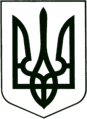 УКРАЇНА
          МОГИЛІВ-ПОДІЛЬСЬКА МІСЬКА РАДА
        ВІННИЦЬКОЇ ОБЛАСТІР І Ш Е Н Н Я  №348   Про затвердження проекту типового договору про використання встановлених тимчасових конструкцій для господарських потреб (гаражів)З метою врегулювання окремих питань та вдосконалення договірних відносин щодо порядку використання тимчасових конструкцій для господарських потреб (гаражів), розміщених на територіях, що належать до комунальної власності територіальної громади м. Могилева-Подільського, керуючись ст.4 Європейської хартії місцевого самоврядування що ратифіковано Законом України «Про ратифікацію хартії», ст.114 Конституції України, ст.ст. 26, 59 Закону України «Про місцеве самоврядування в Україні», Законом України «Про благоустрій населених пунктів», враховуючи лист директора КП «Фінансист» Маковій А.В. від 11.11.2016 року №30-а,-                                  міська рада ВИРІШИЛА:1. Встановити плату за використання встановлених тимчасових конструкцій для господарських потреб (гаражів) в м. Могилеві-Подільському в сумі 50 грн. в місяць. 2. Затвердити типовий договір про порядок використання встановлених тимчасових конструкцій для господарських потреб (гаражів) в м. Могилеві -Подільському згідно з додатком, що додається.3. Надати дозвіл комунальному підприємству «Фінансист» (Маковій А.В.) на укладення та продовження дії договорів про порядок використання встановлених тимчасових конструкцій для господарських потреб (гаражів) в м. Могилеві –Подільському.4. 60% суми від плати зарахувати до міського бюджету в цільовий фонд «Розвиток міста».5. Дане рішення набирає чинності з 01.01.2017 року.6. Оприлюднити дане рішення в газеті «Краяни» та на офіційному веб- сайті Могилів-Подільської міської ради.7. Контроль за виконанням даного рішення покласти та на секретаря міської ради, в.о. першого заступника міського голови Гоцуляка М.В., постійну комісію з питань бюджету, економіки,промисловості та комунальної власності (Рижикова В.І.).                  Міський голова                                                    П. БровкоДодаток                                                                           до рішення 11сесії                                                                                     міської ради 7 скликання                                                                                від 15.12. 2016 року №348 ТИПОВИЙ  ДОГОВІР №____про використання встановлених тимчасових конструкцій (гаражів) для господарських потреб розміщених на територіях, що належать до комунальної власності територіальної громади м. Могилева-Подільського «____»__________ ____ р.                                           м. Могилів-Подільський          Могилів-Подільське комунальне підприємство «Фінансист»  в особі директора Маковій А.В.,  що діє на підставі Статуту, з одного боку, та власника (користувача) металевої конструкції, (гаража) для господарських  потреб ______________________________________________________________________________________________________________________________________                                               (ПІБ власника, його адреса)з другого боку, уклали цей договір про нижче зазначене.1. Предмет договору1.1. Договір визначає порядок користування металевою конструкцією (гаражем) - (далі - спорудою) для господарських потреб, яка розміщена на територіях, що належить до комунальної власності територіальної громади м. Могилева-Подільського1.2. Характеристика споруди гараж №_________________1.3. Місце розташування споруди вул. ___________________________________________________________________1.4. Річна плата за знаходження споруди на землях комунальної власності міста встановлена 600 гривень на рік, місячна плата становить 50 гривень. 2. Обов’язки сторін:2.1. За дорученням виконкому міської ради.2.2. КП «Фінансист»:2.2.1. Визначає можливість тимчасового розташування споруди;2.2.2. Розробляє та видає за заявкою власника (користувача) при згоді оплати            план розташування (якщо такого немає) споруди із зазначенням            розмірів;2.2.3. Збирає та готує необхідні матеріали на знесення споруди за умов            обумовлених даним Договором;2.2.4. Збирає та готує необхідні матеріали, пропозиції для розгляду на            засіданні виконкому, сесії міської ради.2.2.5. Вимагає надання власником (користувачем) будь-яких документів, що            прямо або опосередковано пов’язані з встановленням, використанням             споруди, та визначенням її характеристики.2.2.6. Здійснює перевірки додержання власником (користувачем) положень           даного Договору.2.2.7. Вимагає повної своєчасної оплати власником (користувачем) наданих за           даним Договором послуг та штрафних санкцій за неналежне виконання           власником своїх зобов’язань.2.2.8. Надає згоду власнику (користувачу) на виконання робіт, пов’язаних з           використанням споруди.2.2.9. У випадках, передбачених даним Договором, здійснює демонтаж            споруди.2.2.10. У випадках нез’явлення власника (користувача) в заплановану дату             демонтажу споруди, проводить її демонтаж без його участі.2.2.11. Вираховує вартість послуг зі зберігання споруди та майна, що              знаходиться всередині споруди на час її демонтажу, відповідно до              складених кошторису та акту виконаних робіт.     2.3. Власник конструкції зобов’язується:2.3.1. Забезпечувати додержання вимог плану розташування споруди, яка           знаходиться в КП «Фінансист»;2.3.2. Утримувати споруду в належному санітарному стані на протязі терміну            дії вказаного в Договорі, та не допускати будь-якої перебудови та            заміни власника (користувача) без повідомлення КП «Фінансист».2.3.3. Надавати можливість виконати необхідні роботи, а при необхідності за            власні кошти перенести споруду з займаного місця, у разі порушення ТУ             розташування гаража на міських комунікаціях, ремонту чи будівництва            нових мереж, за першою вимогою на протязі 3 (трьох) діб.2.3.4. Здійснювати будь-які підключення до інженерних мереж за            погодженням з відповідними службами з додержанням технічних та            санітарних вимог;2.3.5. Не допускати передачу споруди  в користування іншим особам, без            переоформлення Договору;2.3.6. Виконувати приписи відповідних служб (пожежної інспекції, СЕС,           технічного інспектора ДНОП).2.3.7. Надавати на вимогу офіційних державних осіб необхідні документи на            користування конструкцією (спорудою).2.3.8. Власник (користувач) споруди несе повну відповідальність за            дотримання протипожежних правил, вимог санітарії, та наслідки, які            наступають при недотриманні вище зазначених правил;2.3.9. Власник (користувач) не має права змінювати цільове призначення            конструкції, зазначене у Договорі.2.3.10. В разі порушення правил, передбачених цим Договором, власником             (користувачем) споруда підлягає знесенню у примусовому порядку,              (транспортування останньої відшкодовується за рахунок коштів              власника (користувача).2.3.11. В разі примусового демонтажу споруди, за зберігання на території              спеціально призначеній для її зберігання власник (користувач) сплачує             кошти відповідно до калькуляції.	 2.3.12. Власник (користувач) не має права змінювати місце розташування              споруди зазначене у Договорі.	                                            2.3.13. Здійснює прибирання прилеглої території споруди по її периметру. 2.3.14. Своєчасно та в повному обсязі сплачує всі платежі передбачувані                  Договором. 2.3.15. Вільно допускати уповноважених представників для перевірки               користування спорудою.3. Порядок розрахунків за Договором.          3.1. За надані послуги за даним Договором, згідно з діючими калькуляціями, власник (користувач) споруди зобов’язаний сплатити на розрахунковий рахунок КП «Фінансист» грошову суму у розмірі 600,0 грн.(в рік).          3.2. Розрахунки, передбачені п.п. 3.1. Договору, проводяться Власником (користувачем) споруди на умовах передоплати на протязі трьох банківських днів з моменту укладення даного Договору.          3.3. Суми коштів, сплачені Власником (користувачем) споруди за даним Договором, відповідають величині плати за календарний рік.          3.4. Платежі, передбачені п.п. 3.1. даного Договору можуть бути розстрочені на умовах, визначених додатковою угодою про розстрочку платежів.4.   Інші умови41. Даний договір діє з ______________________до                      _____________________________.4.2. Договір може бути розірваний достроково за заявою власника при умові знесення конструкції до закінчення строку договору або за рішенням виконкому міської ради чи суду.4.3. Договір розривається в односторонньому порядку за таких обставин: а) При набутті права власності або права користування на земельну     ділянку де розташована металева конструкція (гараж) іншою особою.б) При виділенні даної земельної ділянки для суспільних потреб за      рішенням сесії міської ради, або виконкому.в) При виникненні форс-мажорних обставин.4.4. Суперечки, що виникають в ході виконання договору, вирішуються в порядку передбаченому законом;4.5. За місяць до закінчення строку договору власник (користувач) споруди повідомляє в КП «Фінансист» про бажання продовжити договір на новий термін. У випадку неможливості за певних причин продовження строку договору, власник (користувач) демонтує споруду за власні кошти.4.6. Зміни до договору вносяться за погодженням сторін, які розглядаються сторонами в місячний термін.4.7. Договір складений в 2-х примірниках, кожен з яких має однакову силу і набуває чинності з моменту підписання його сторонами та знаходяться:   один – у власника, другий – в КП «Фінансист». 4.8. В разі порушення власником (користувачем) зобов’язань за даним договором (зокрема за прострочку оплати, порушень правил благоустрою тощо) споруда підлягає знесенню в примусовому порядку за рахунок власника. 	 4.9. Якщо демонтаж споруди здійснюється не її власником, а представниками КП «Фінансист», в разі виникнення спірної ситуації, останні не несуть відповідальності за будь-які пошкодження споруди.5. Реквізити, підписи Сторін:КП «Фінансист»                                               Власник (користувач) спорудиАдреса, реквізити                                                  Адреса, реквізити  Секретар міської ради                                                                М. Гоцуляк Від 15.12.2016 р.11 сесії7 скликання